Отчет   по теме недели «Азбука безопасности»                                                                           8   группаС 20-24 апреля в нашей группе прошла неделя«Азбука безопасности»Задачи: Развивать у детей представления об опасных для жизни и здоровья предметах, которые встречаются в быту, формировать навыки жизнесберегающего поведения дома и на улице. Закрепить правила дорожного движения и пожарной безопасности.Цель: Формировать осознанного правильного поведения, позволяющего избегать опасные ситуации дома и на улицеИтоговое мероприятие: фотовыставка продуктивной деятельности.Консультация для родителей «Чем занять ребенка дома»Понедельник: Беседа по теме «Безопасность в быту»Художественное творчество (рисование)«Опасные места у меня в квартире» участвовало -11детейВторник: Беседа по теме «Один дома»Конструирование по схеме (счетные палочки ,карандаши) участвовало- 9 детейСреда: Беседа по теме «Безопасность в природе»Художественное творчество (лепка)«Насекомые» участвовало- 11детейЧетверг: «Безопасность в городе »                                                                Коммуникация «Развитие речи» составление рассказа- описания   машин специального назначенияХудожественное творчество «рисование»                                                 «машины специального назначения»  участвовало -7детейПятница «Правила  дорожного  движения»  Коммуникация «Развитие речи» заучивание стихотворения «Правила дорожного движения»Участвовало -1 ребенокКаждое утро наши дети делают пальчиковую гимнастику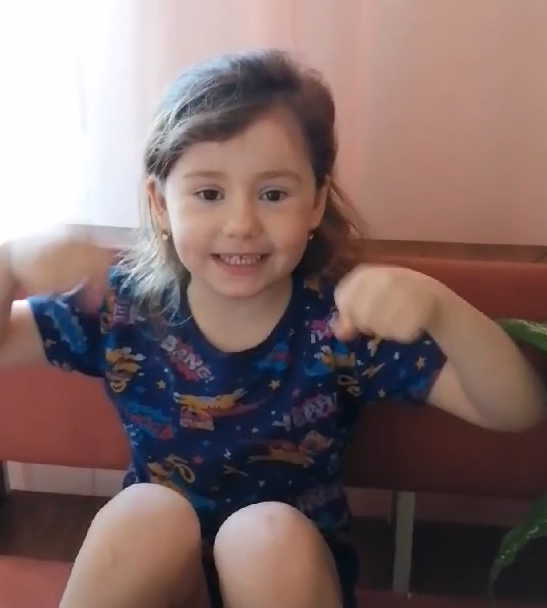 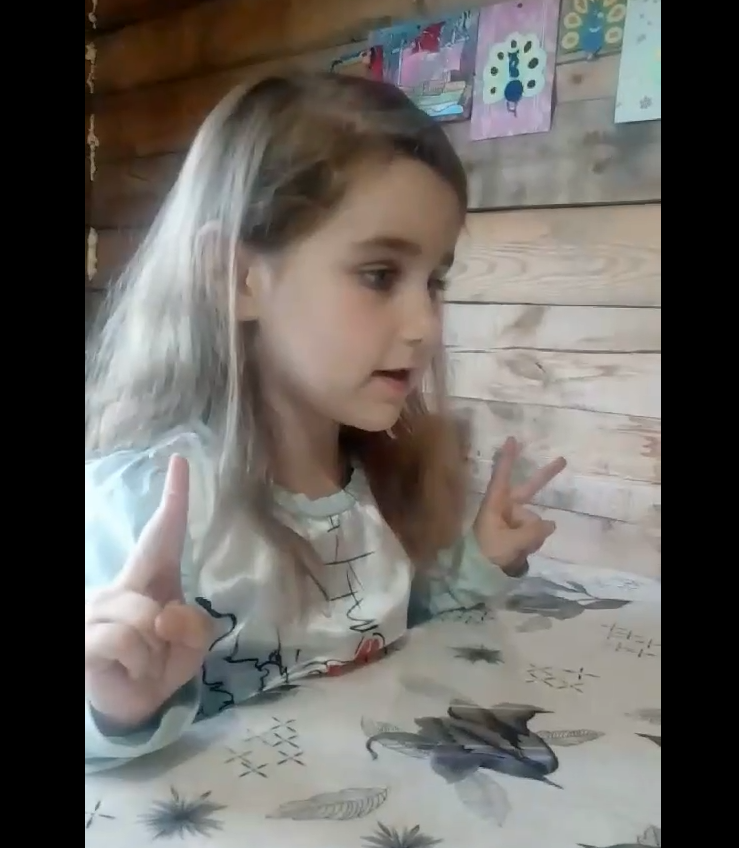 Рисование  » Опасные места у меня в квартире»Совместно с родителями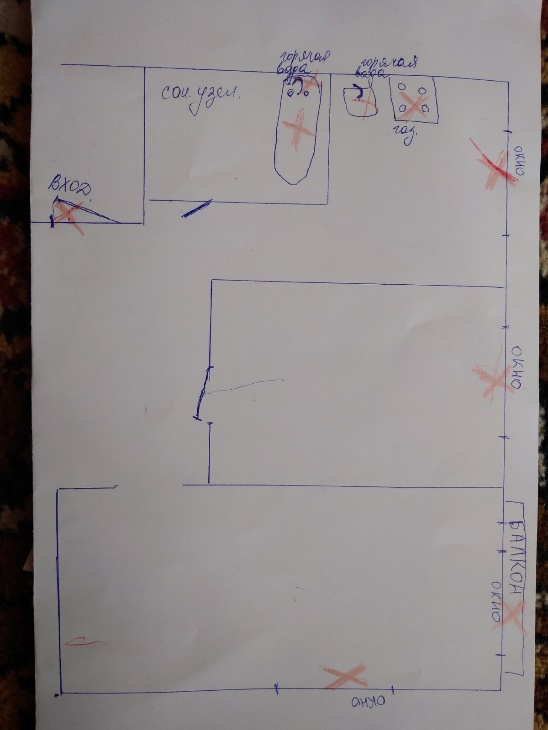 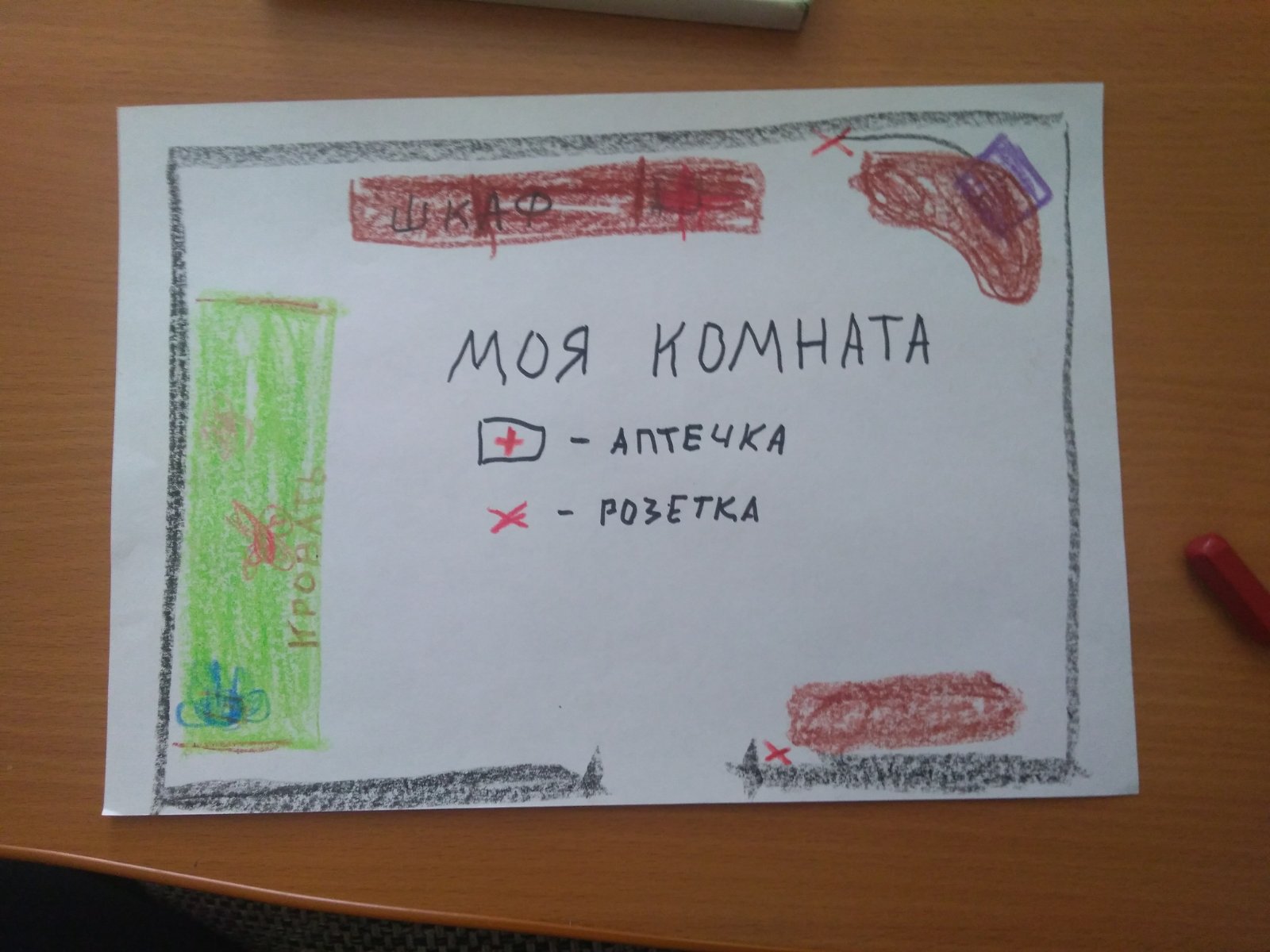 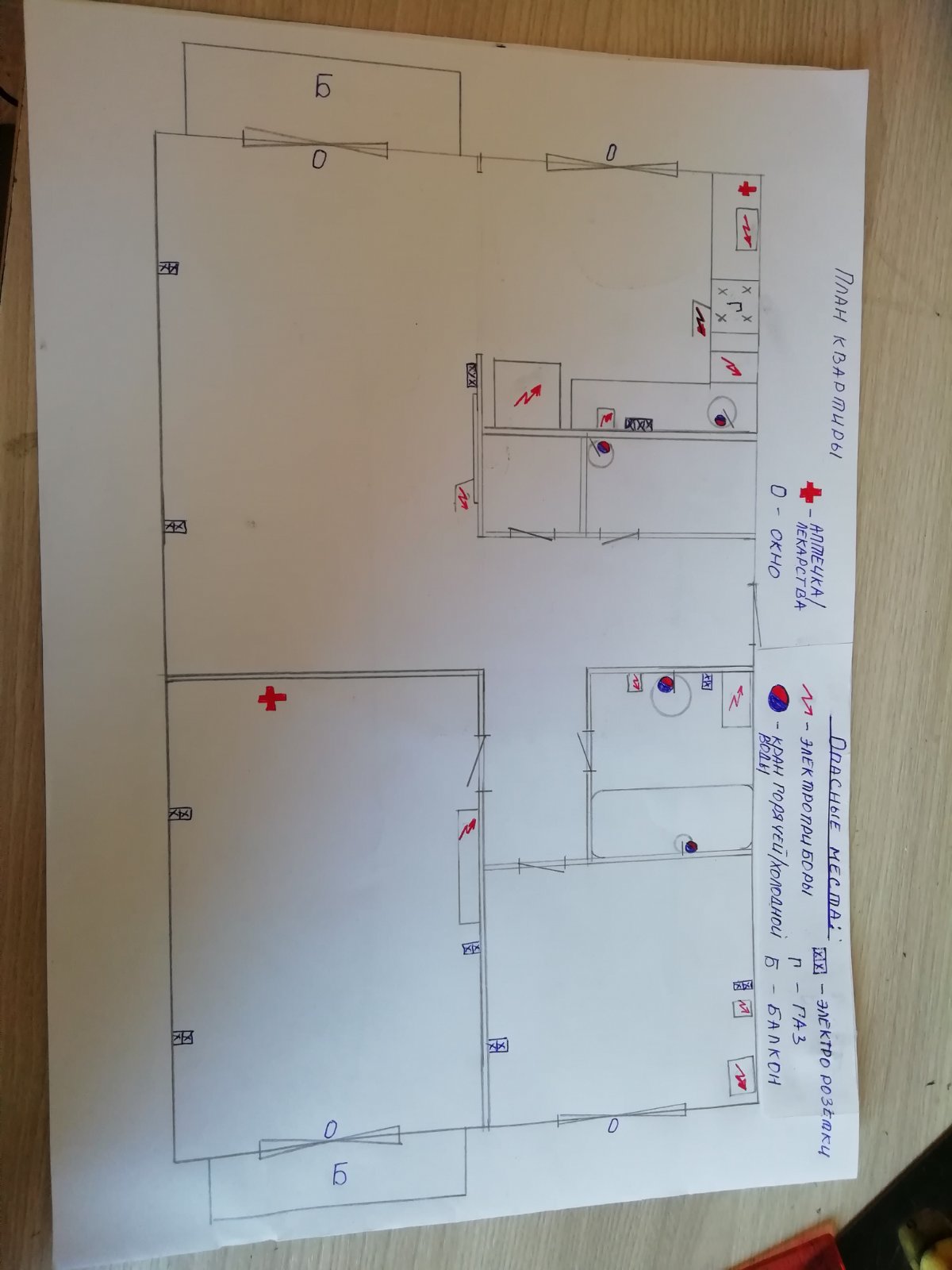 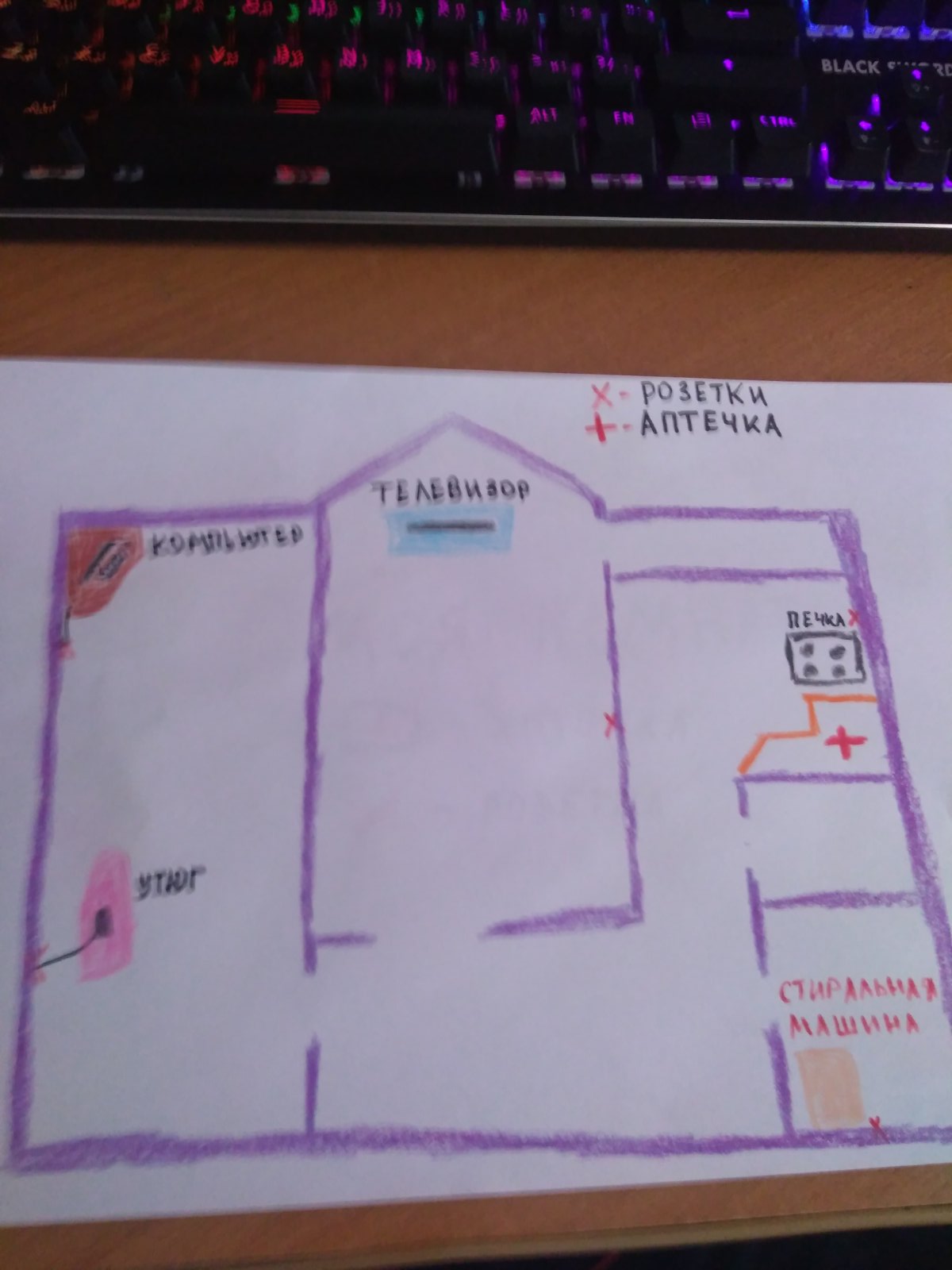 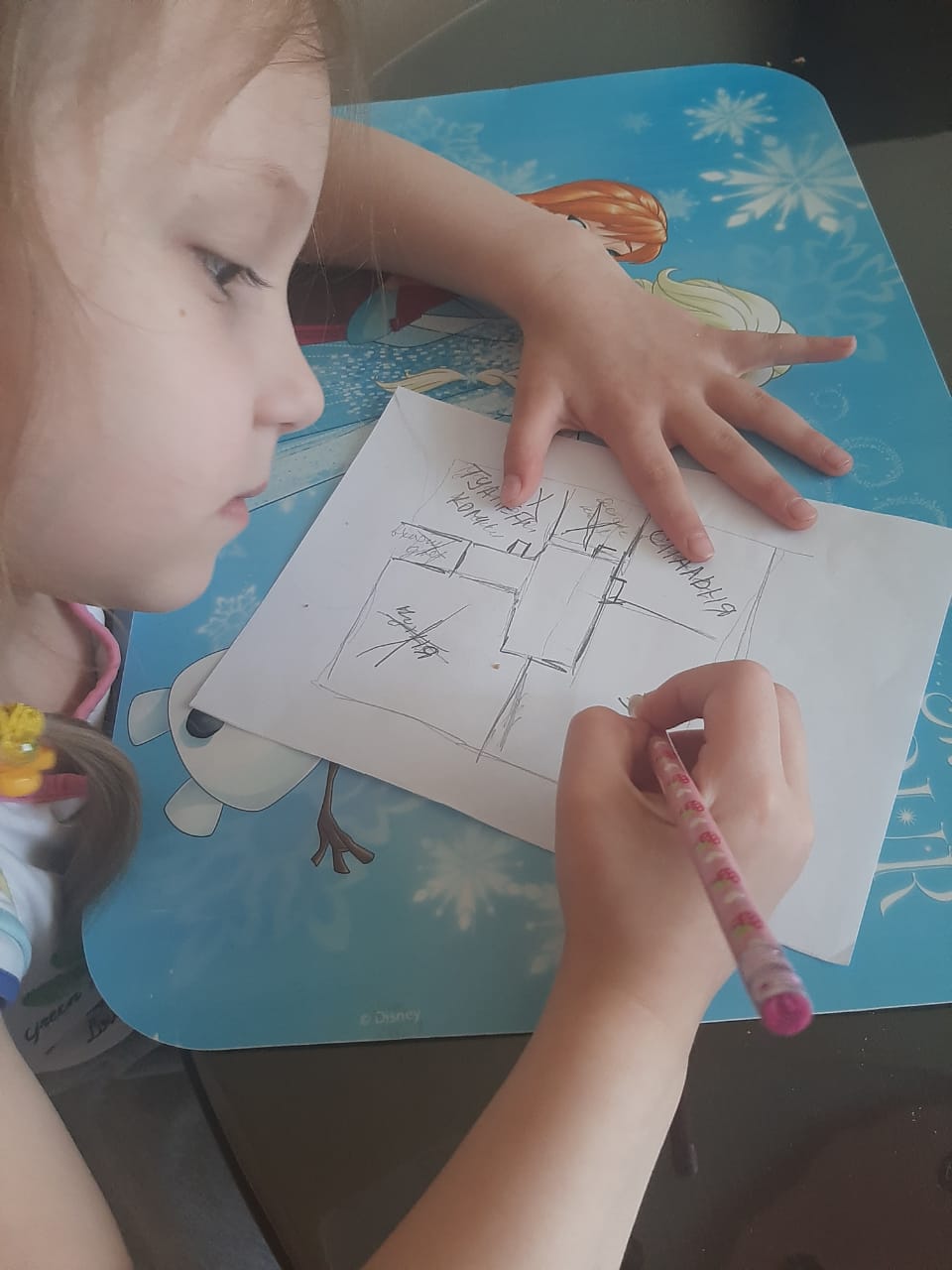 Конструирование по схемам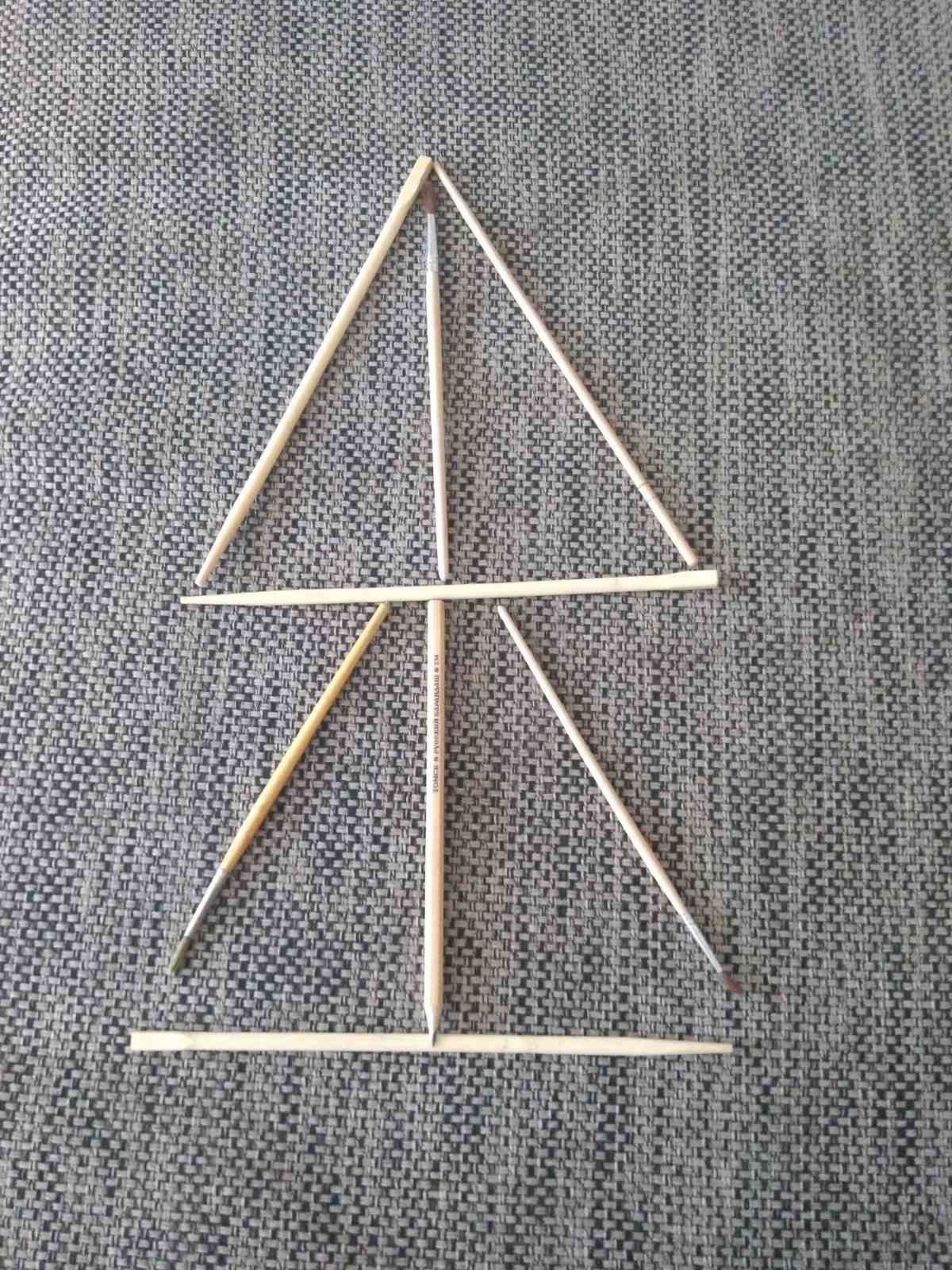 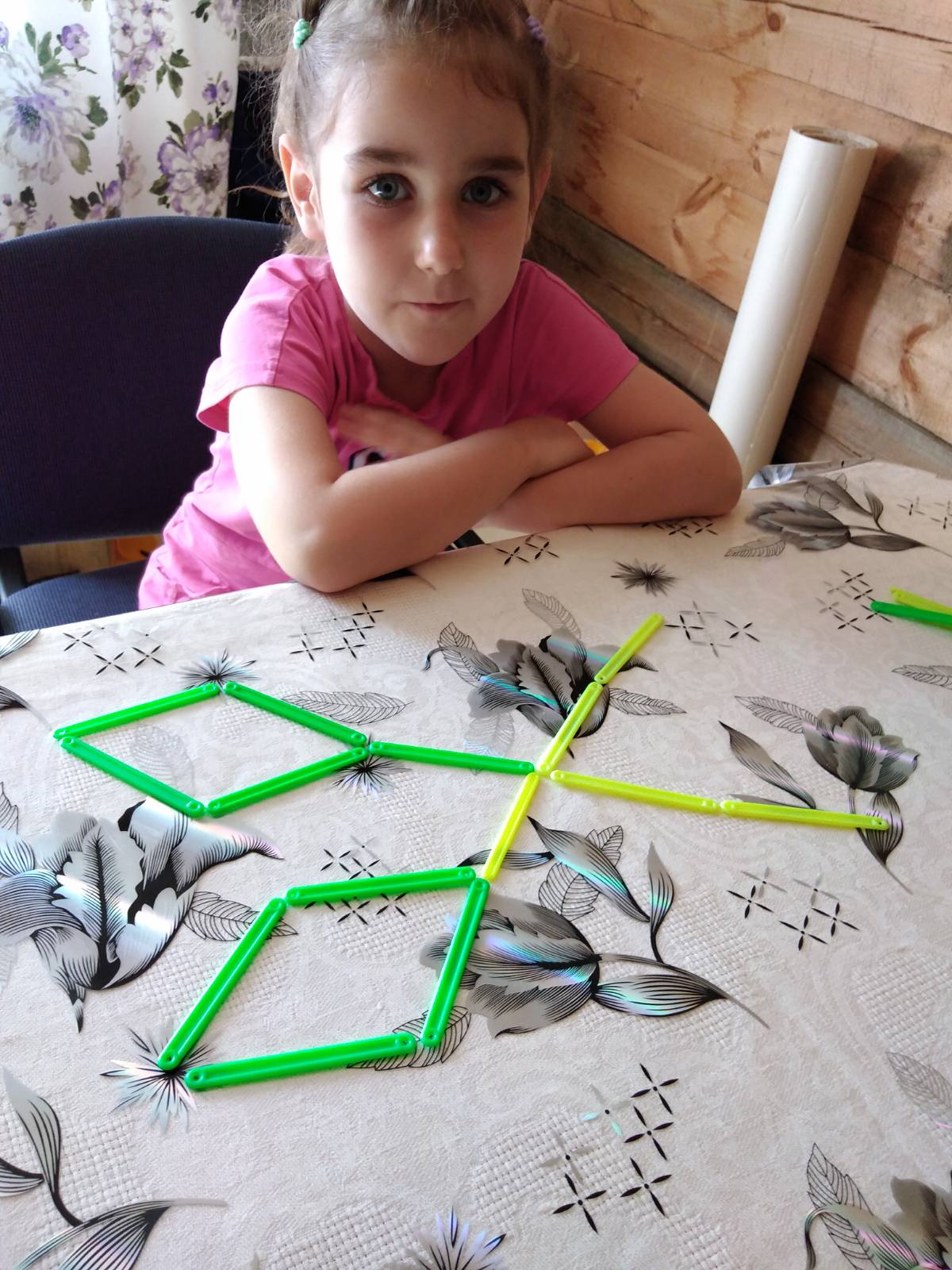 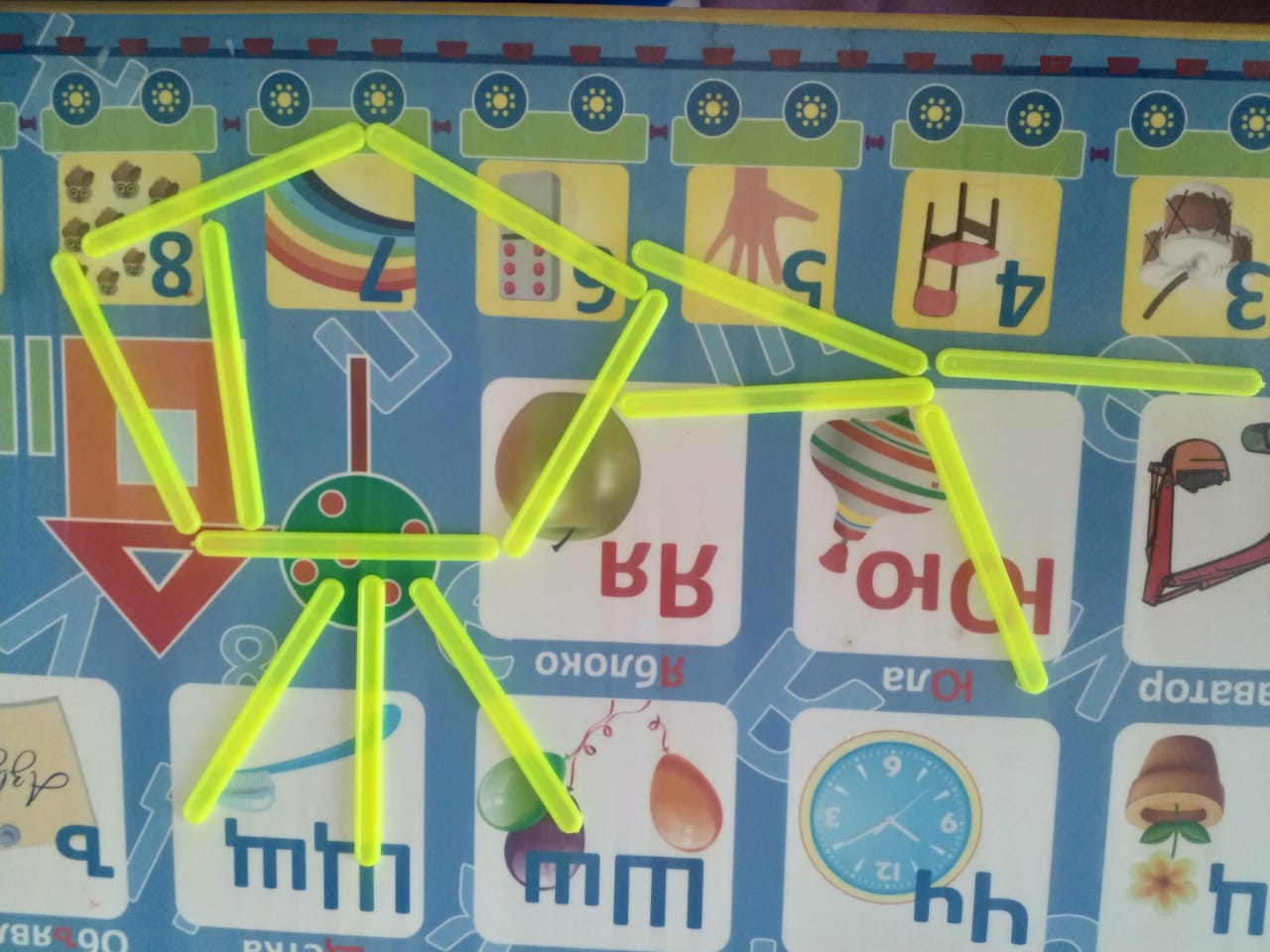 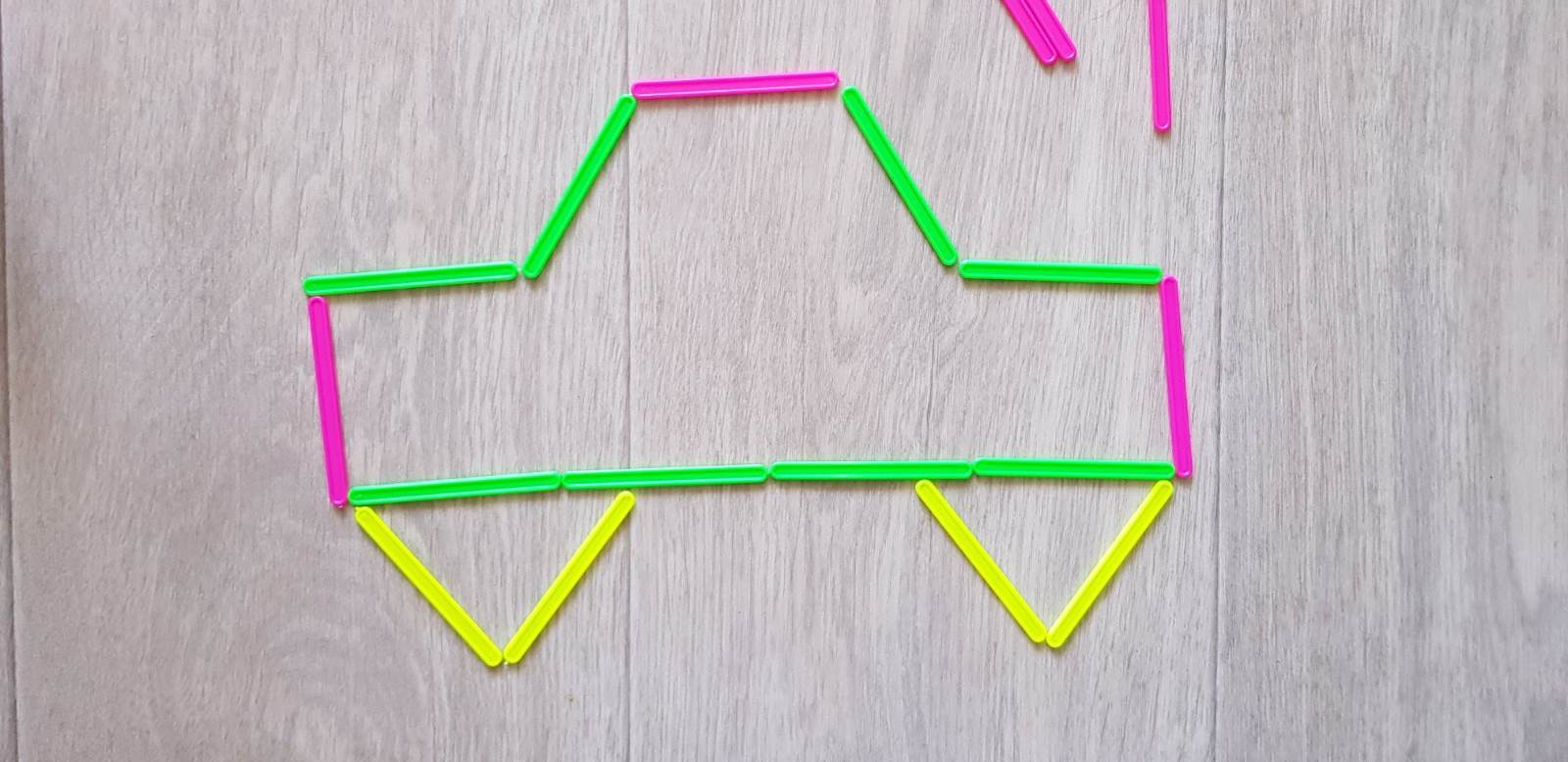 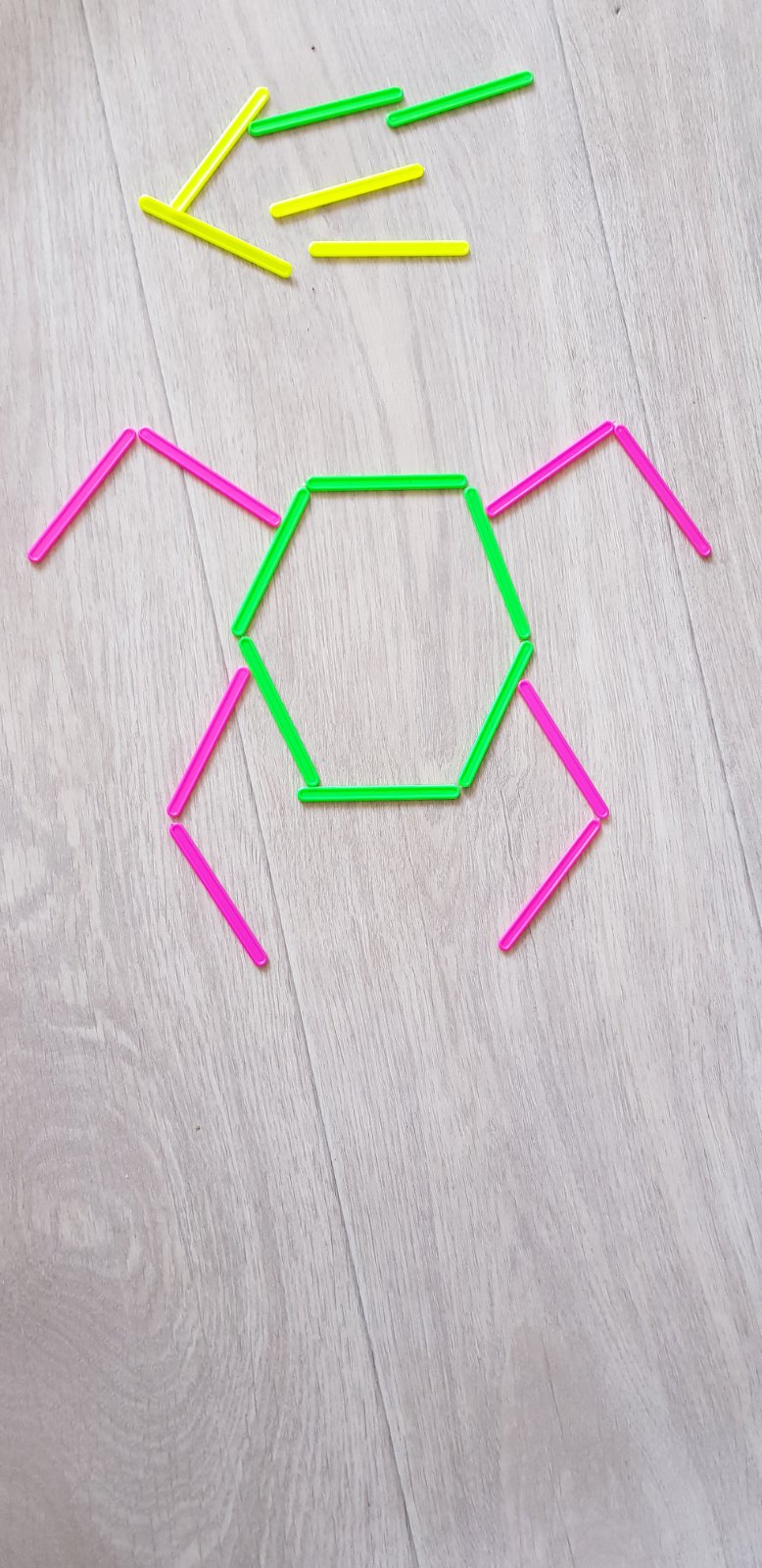 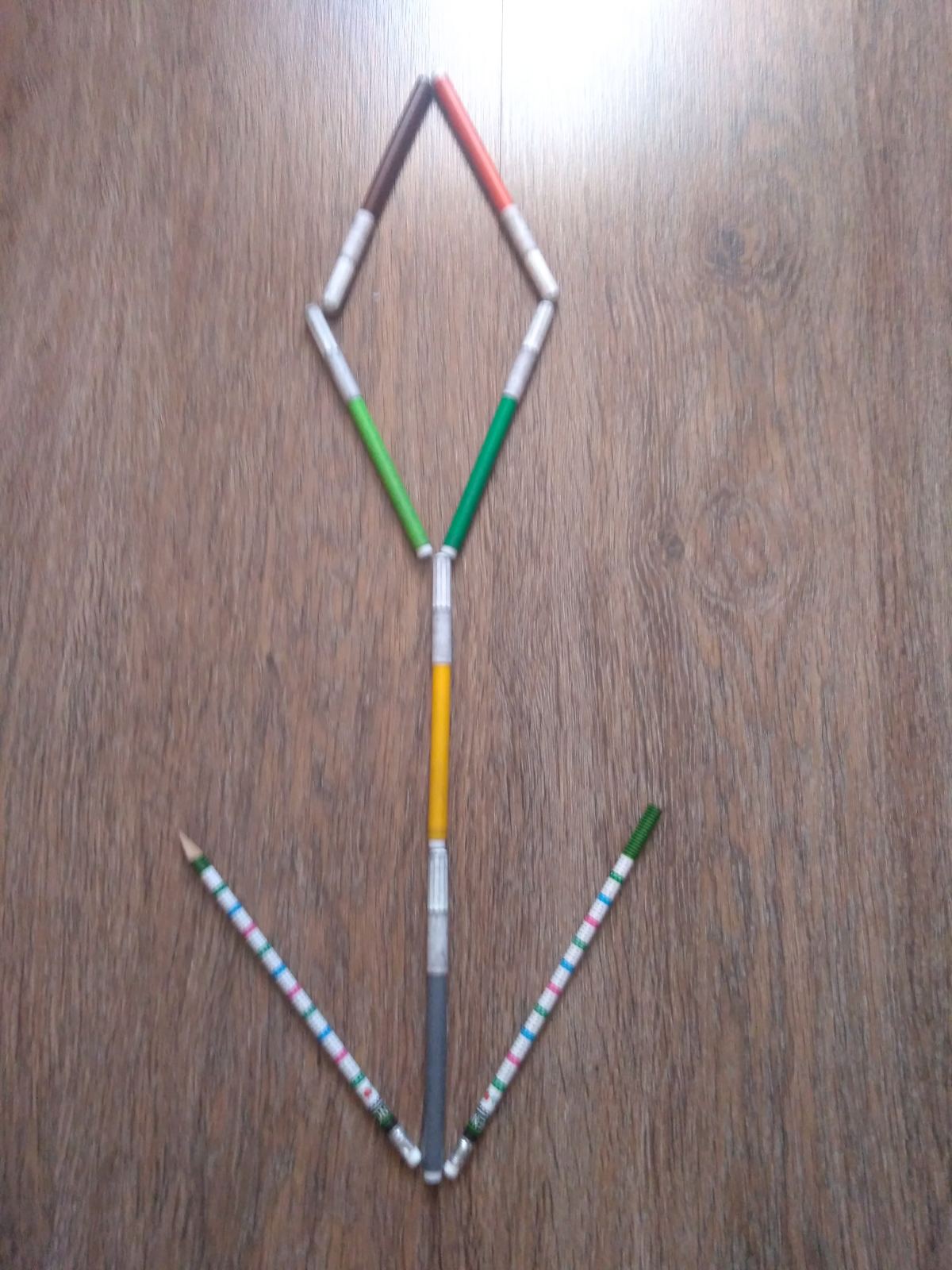 Лепка  «Насекомые»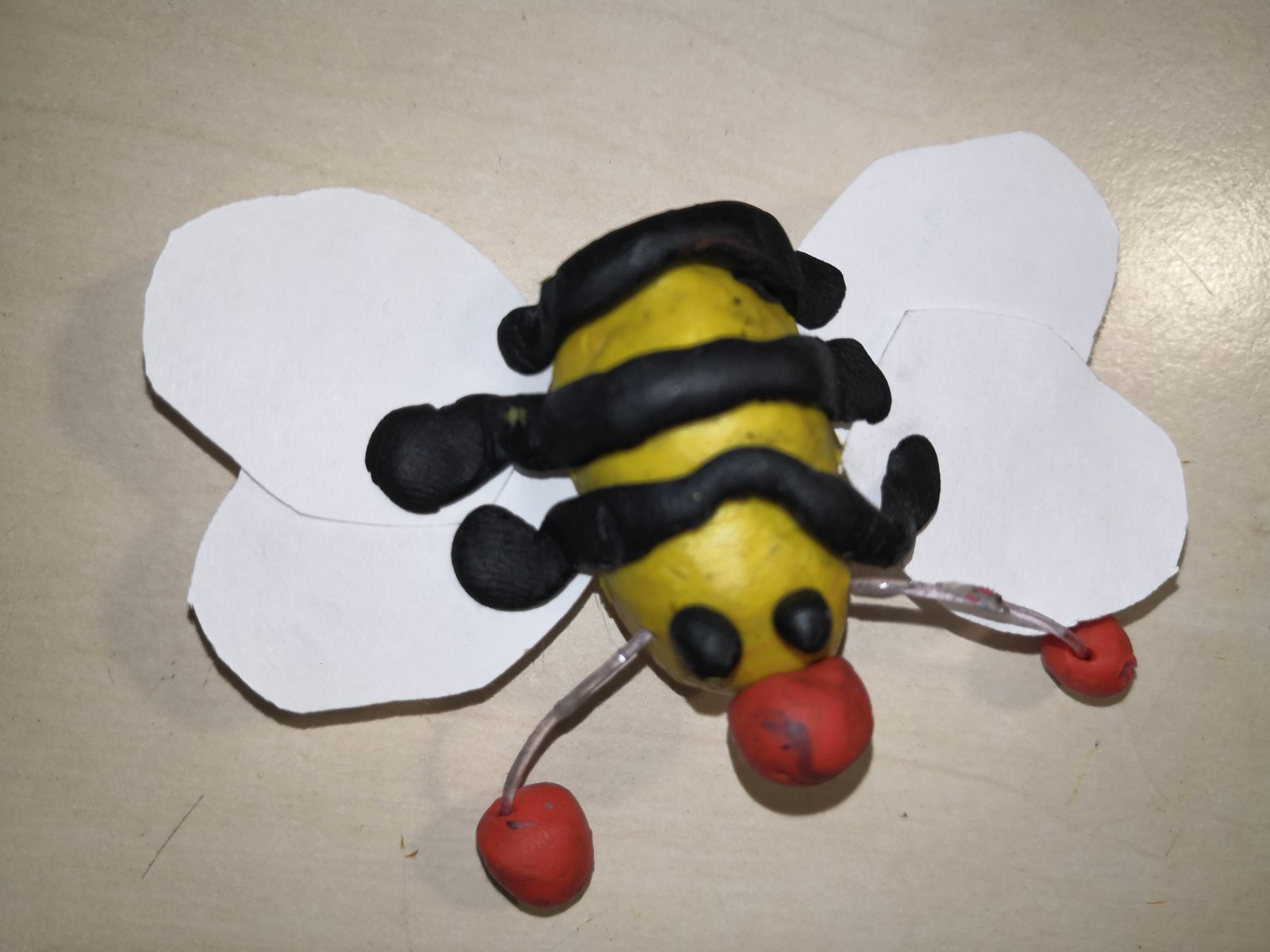 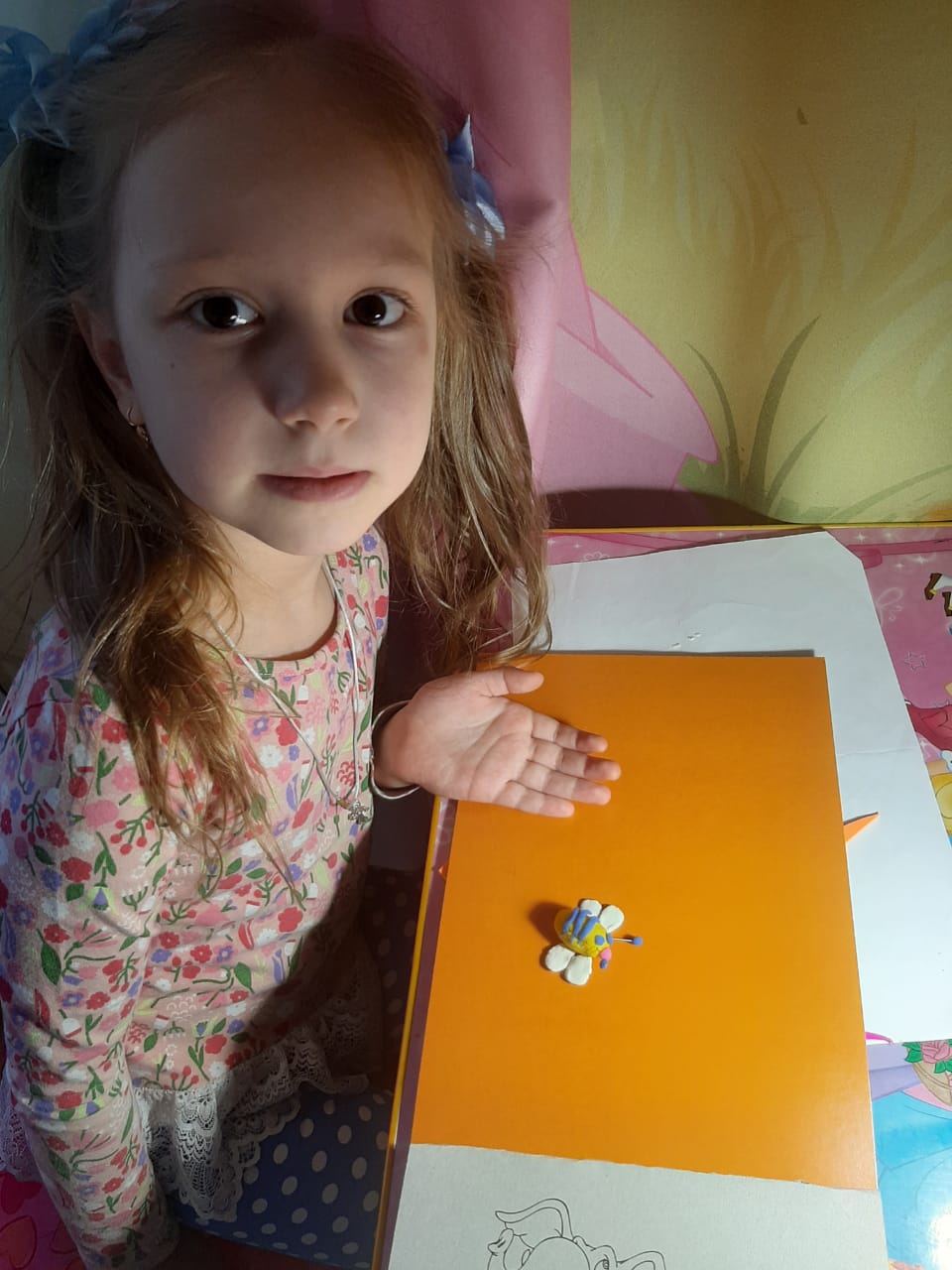 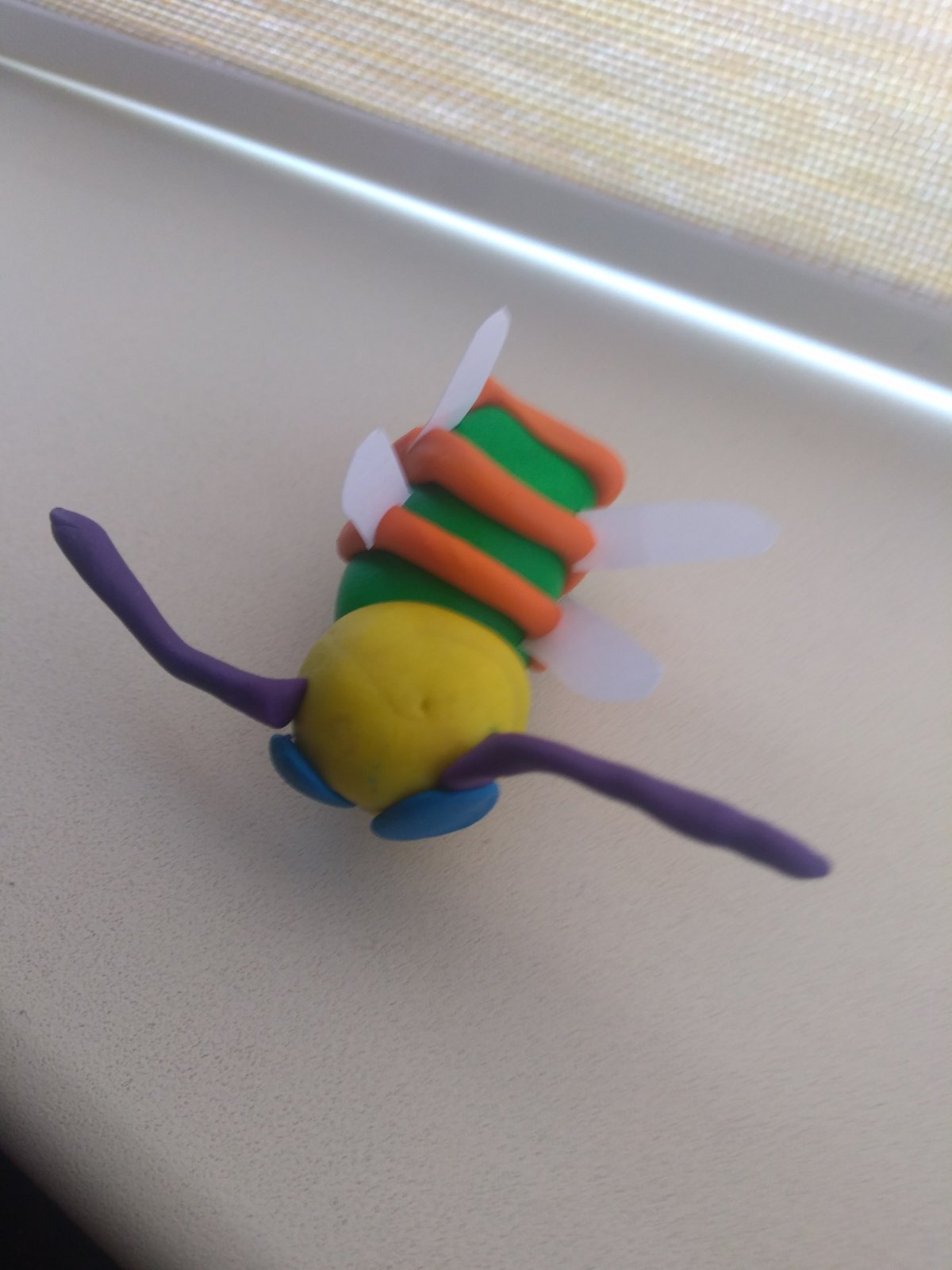 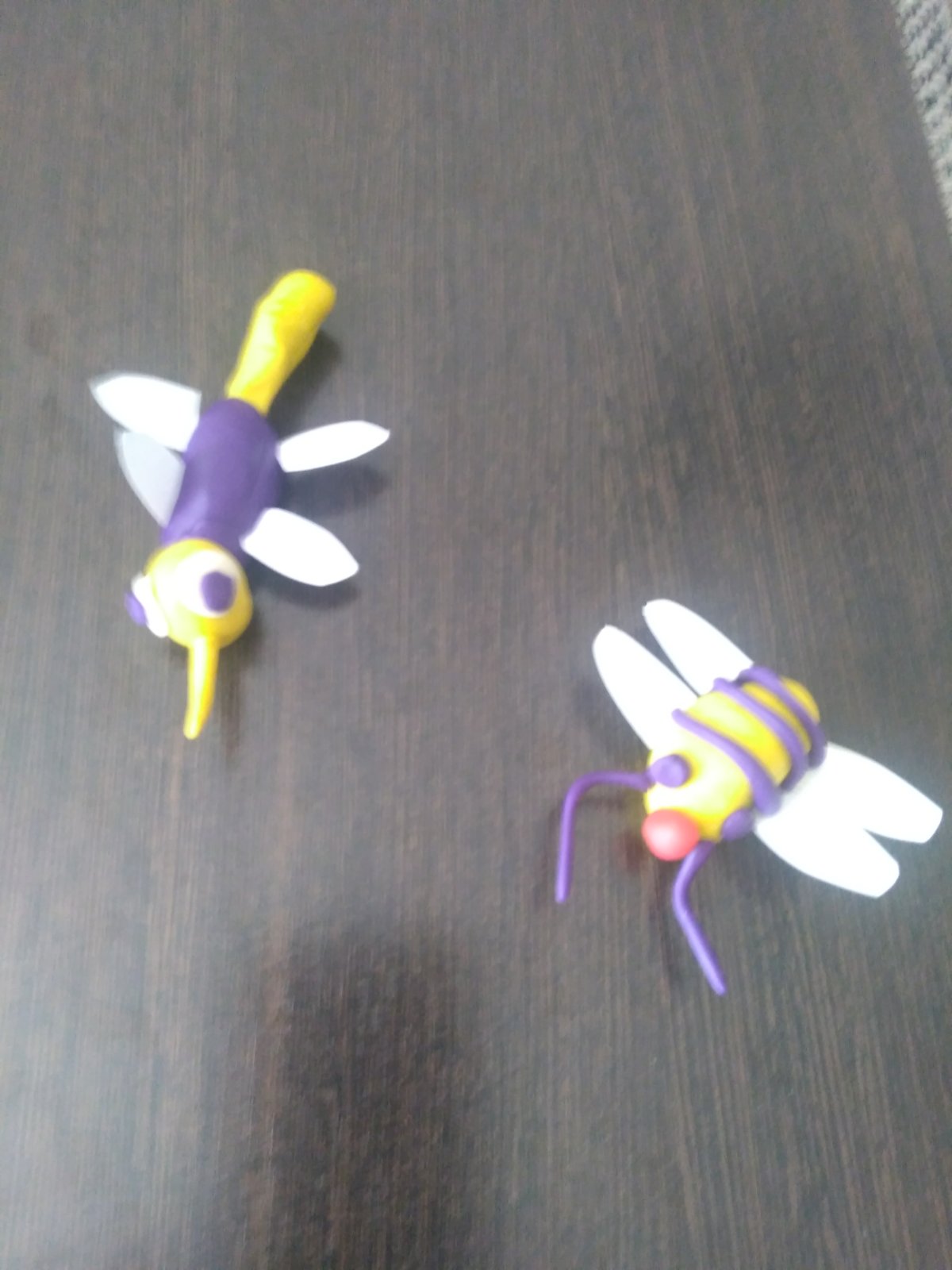 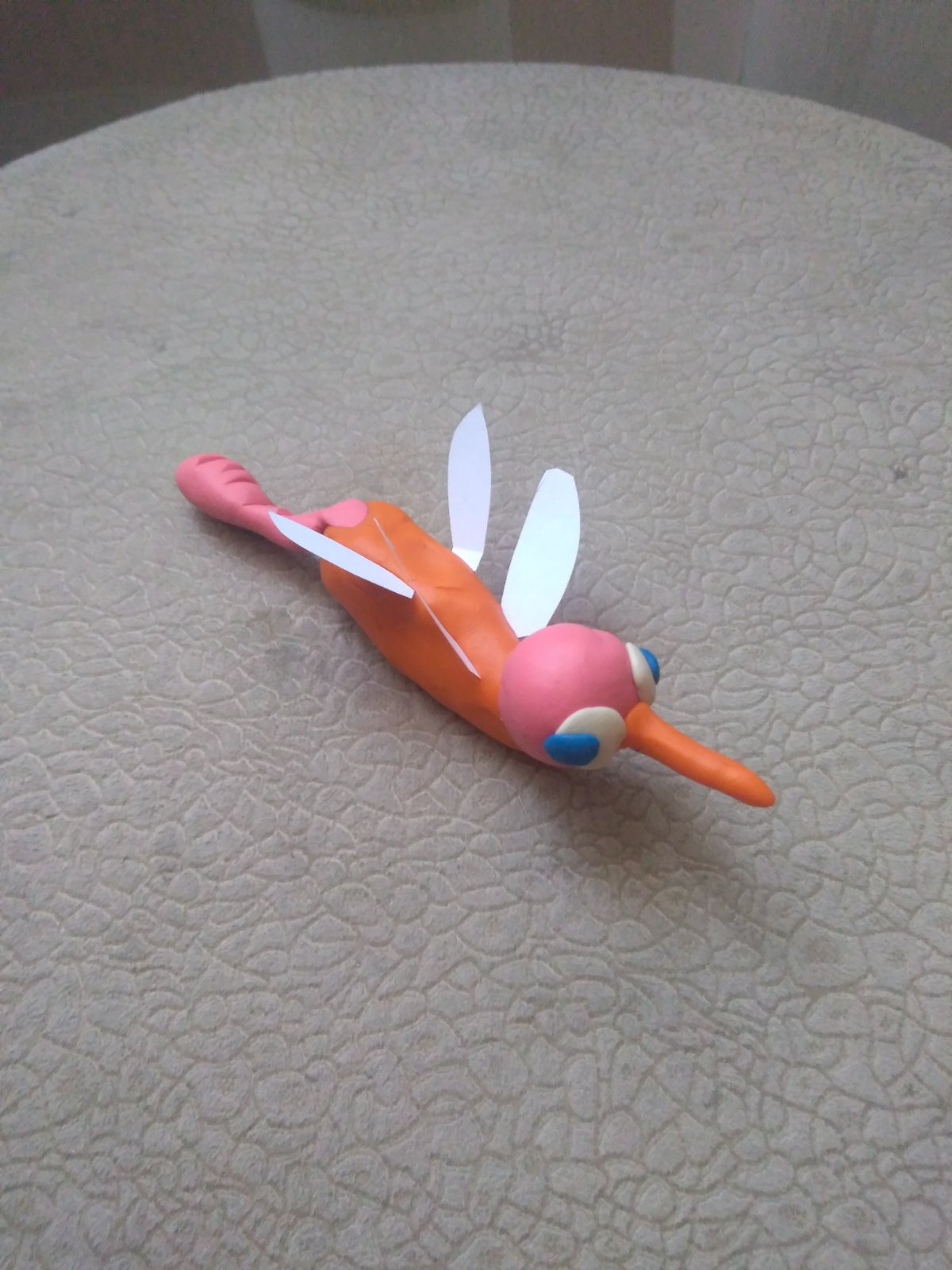 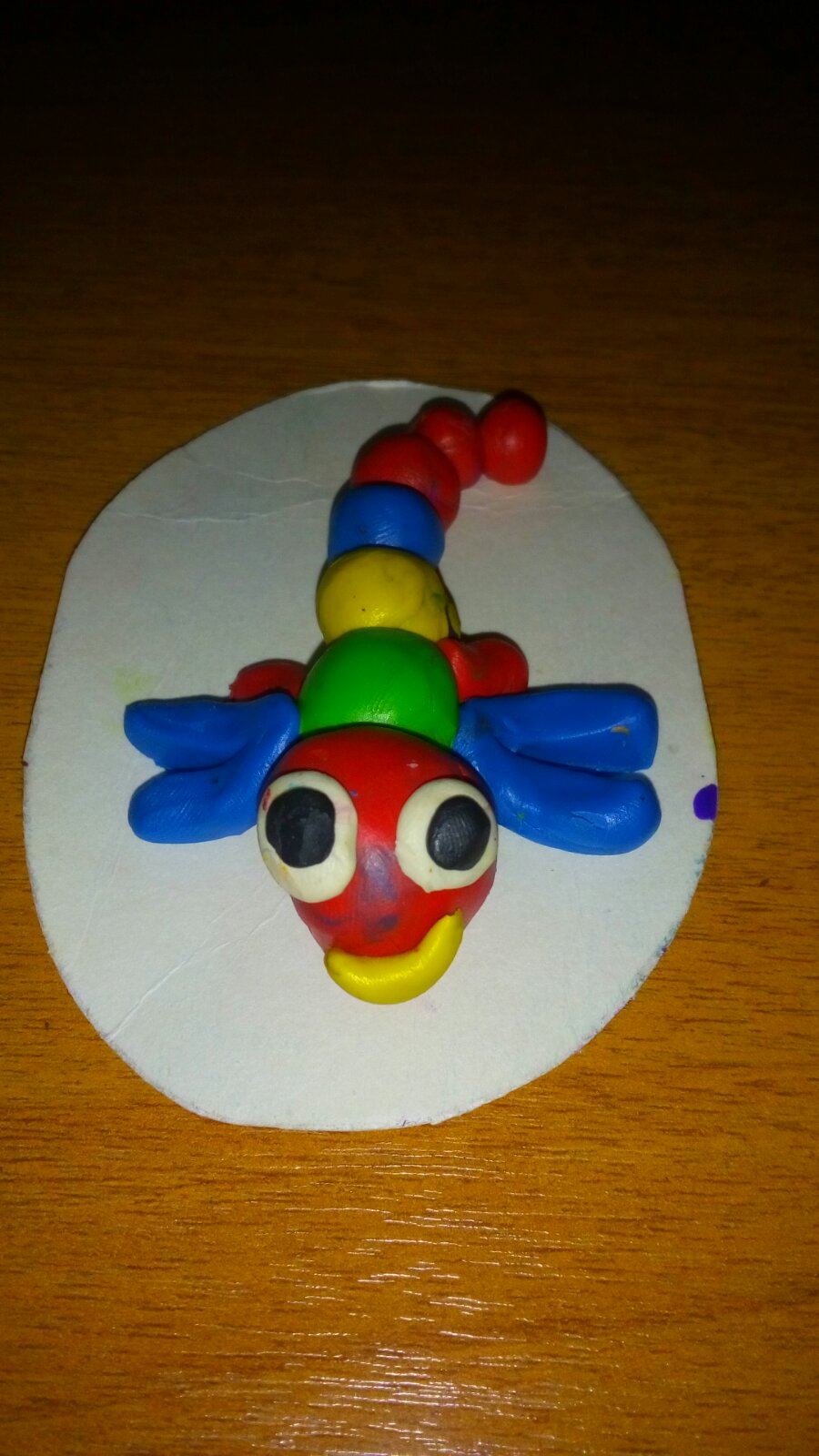 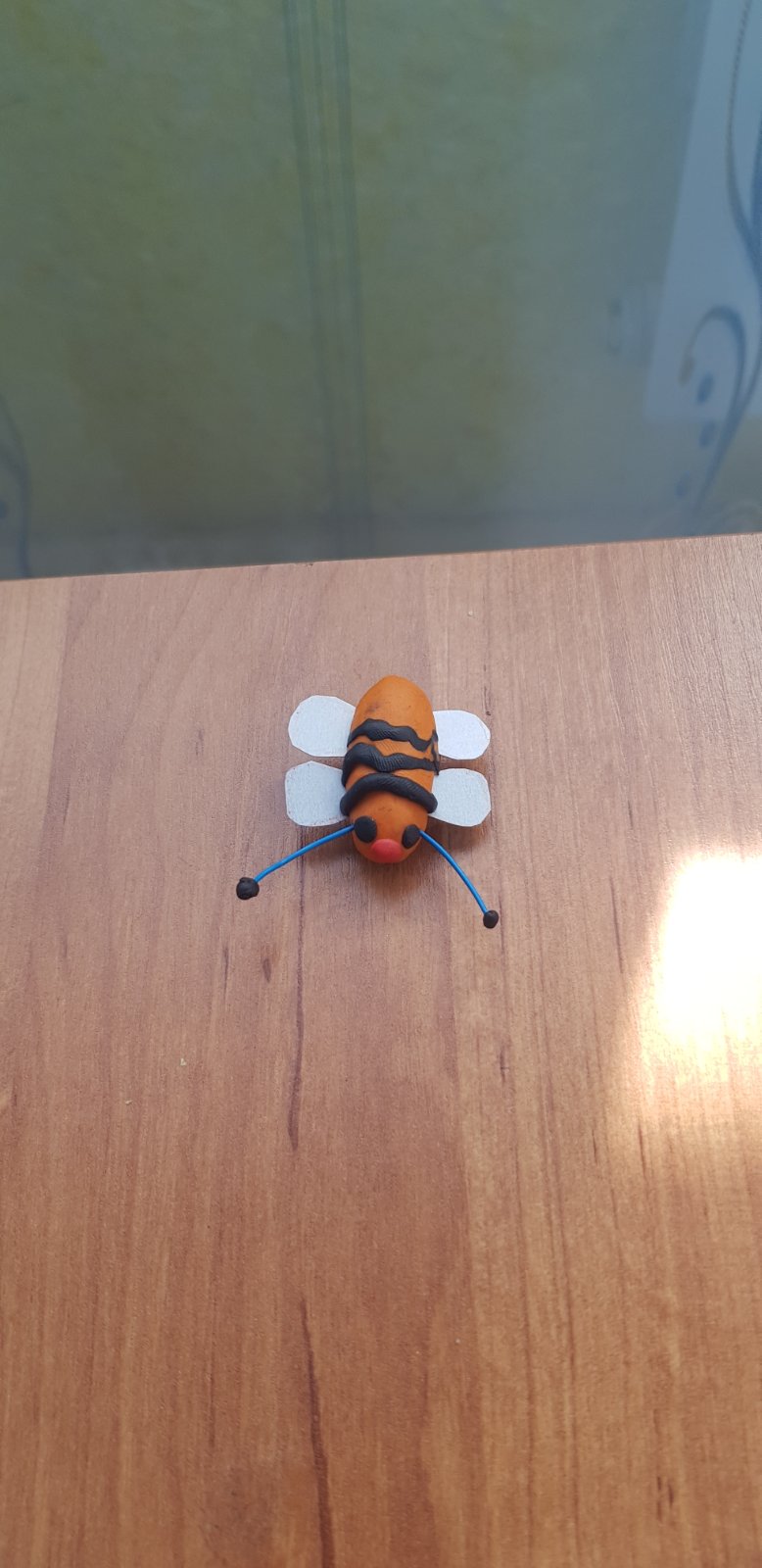 Рисование «Машины специального назначения»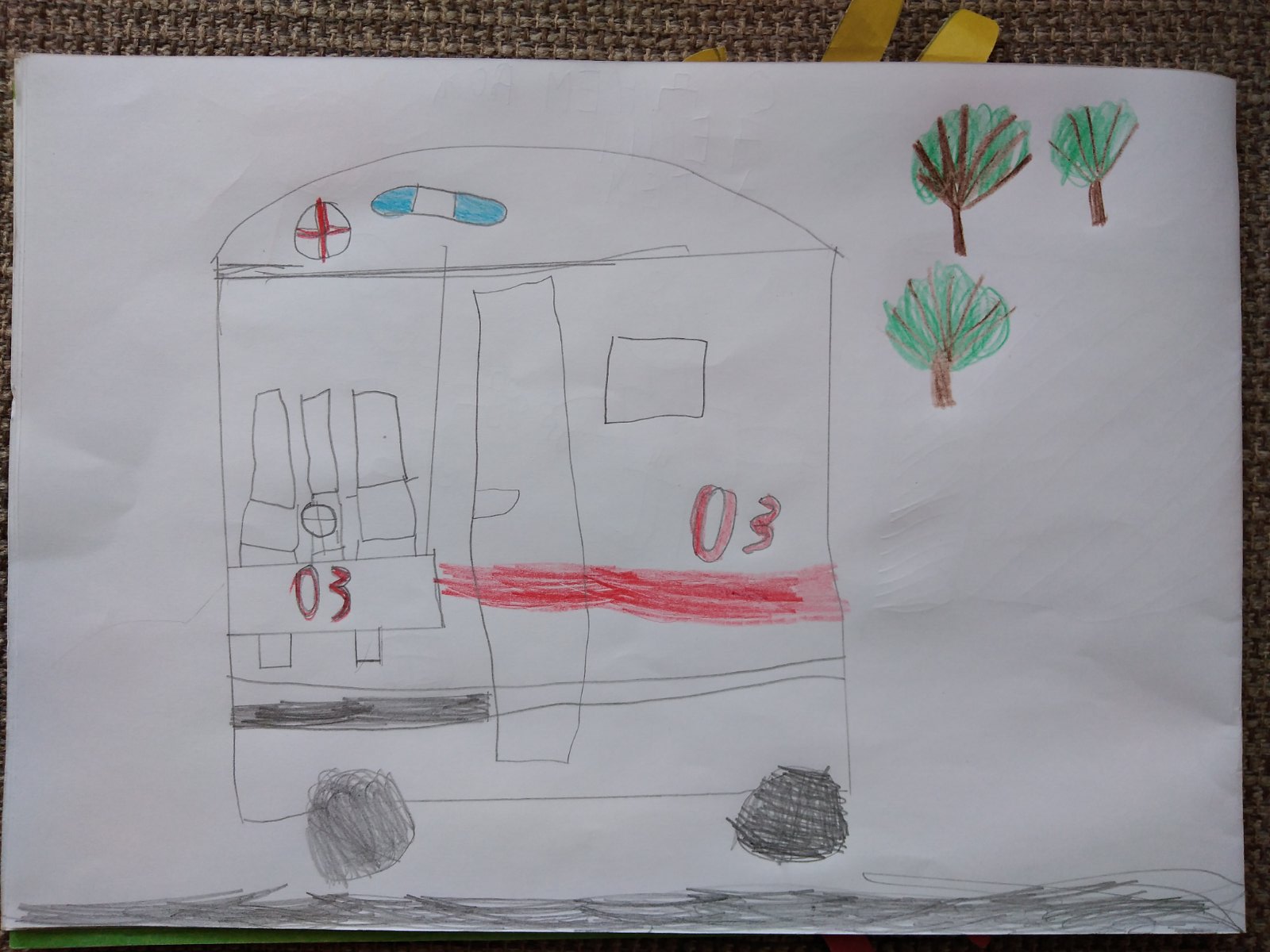 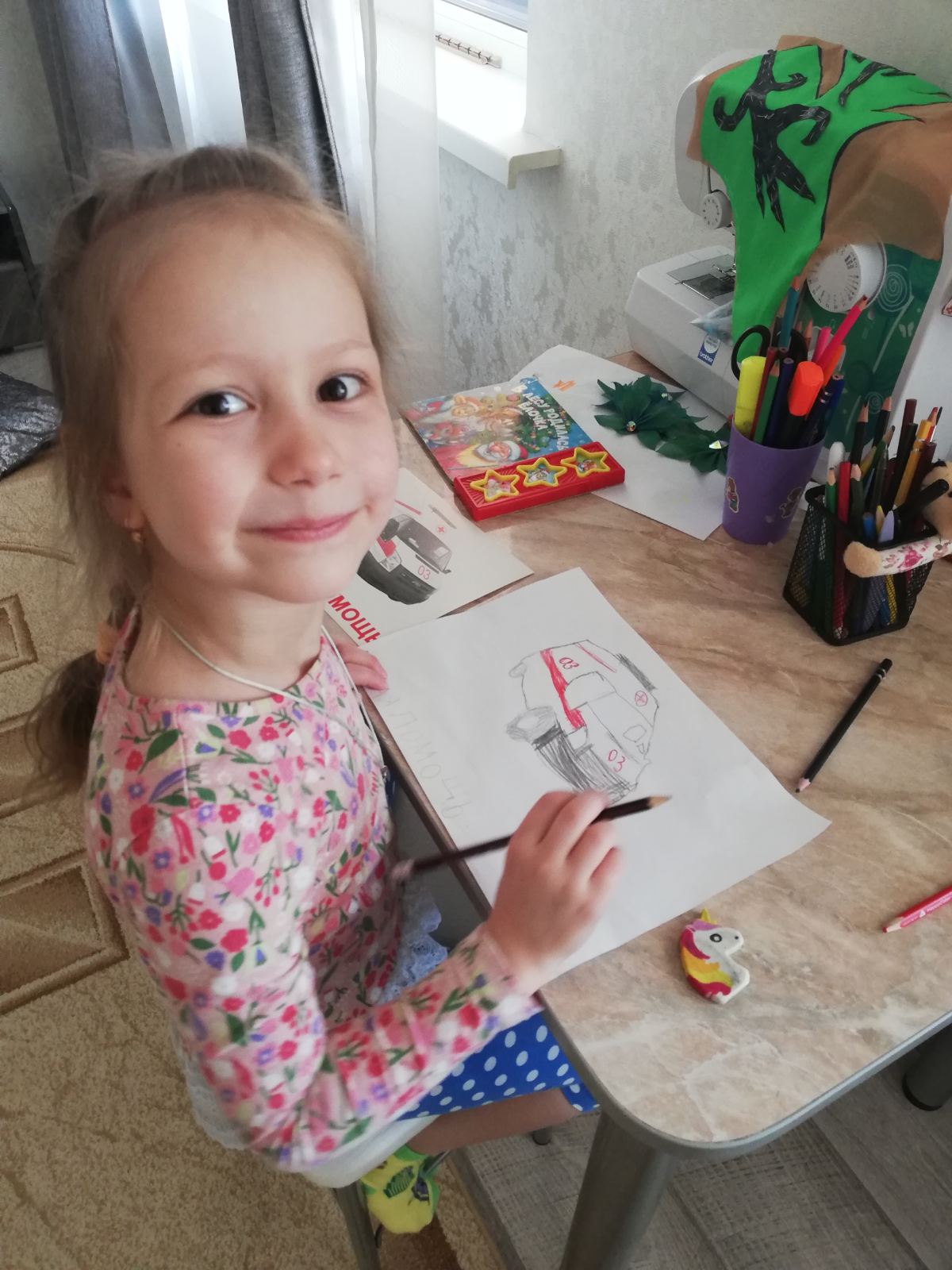 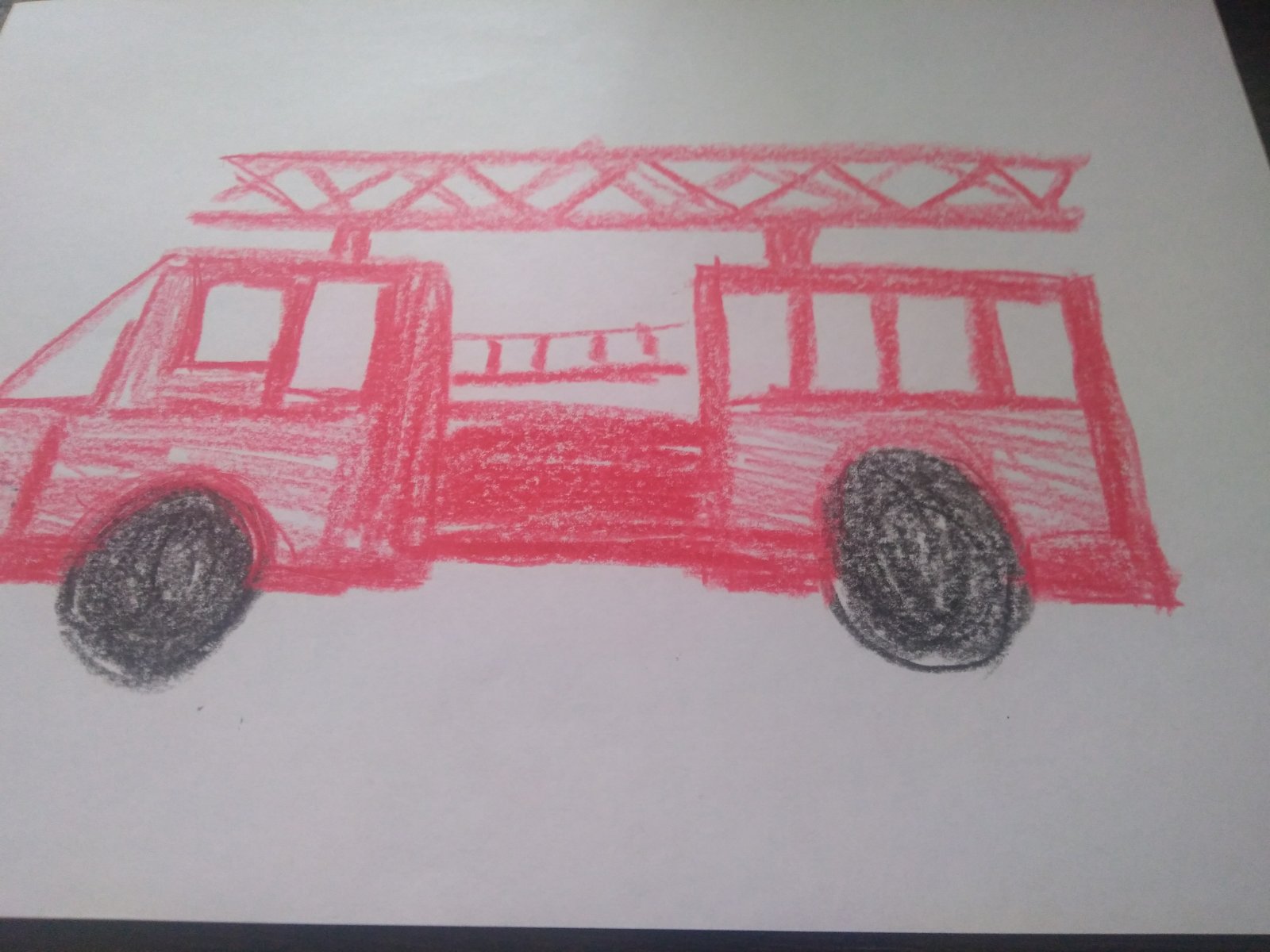 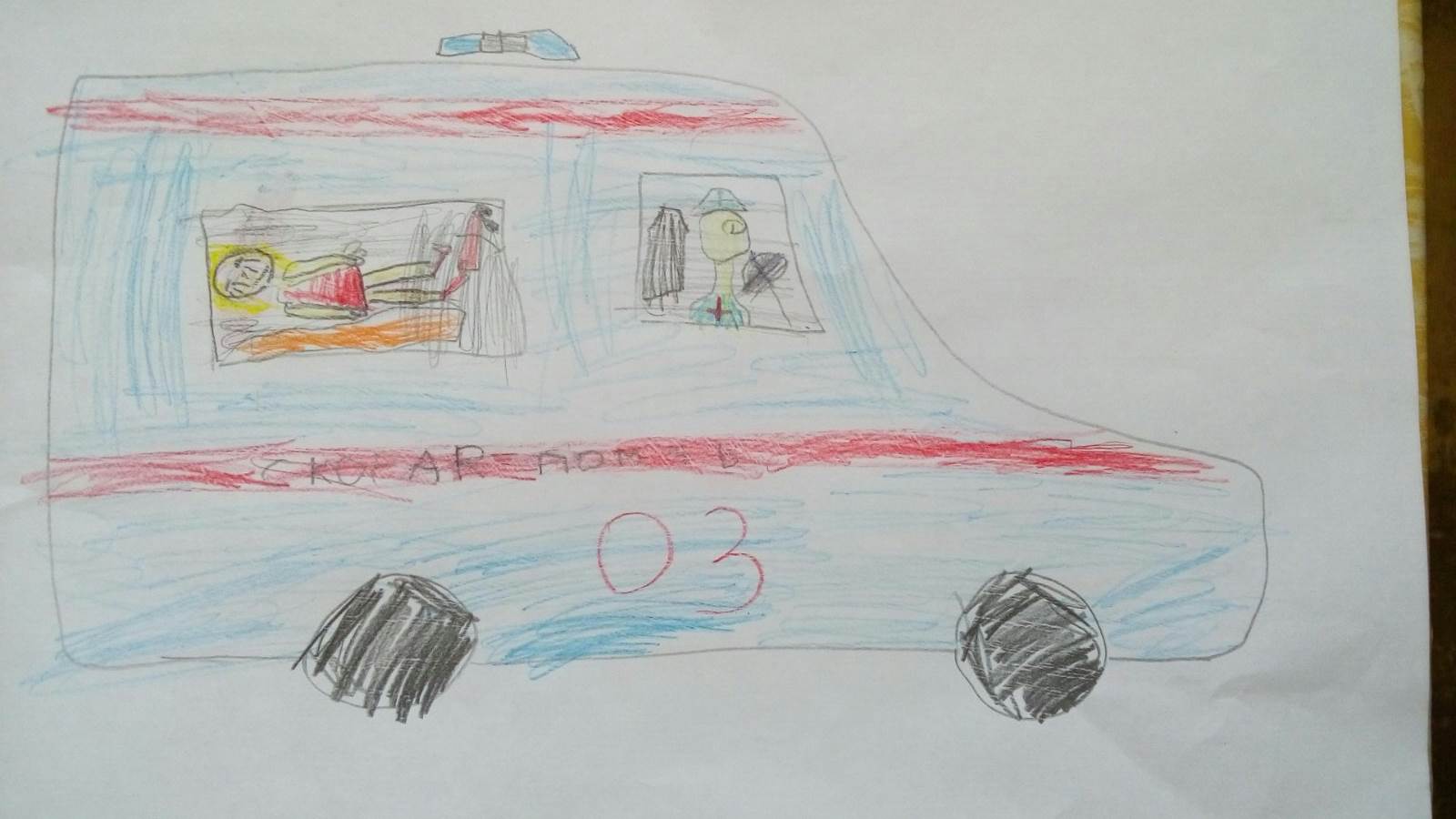 